Государственное профессиональное образовательное учреждениеЯрославской области Мышкинский политехнический колледжУТВЕРЖДАЮ:Директор ГПОУ ЯО Мышкинского политехнического колледжа /Т.А.Кошелева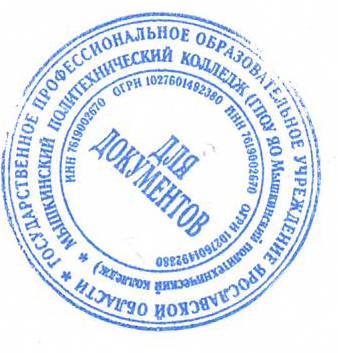 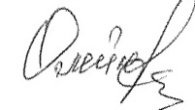 «30»  августа 2021 г. Приказ№_____от______2021 годаРАБОЧАЯ ПРОГРАММА основной профессиональной образовательной программы среднего профессионального образования-программы подготовки специалистов среднего звена 09.02.01 Компьютерные системы и комплексы«Метрология, стандартизация и сертификация»Мышкин 20213ПАСПОРТ РАБОЧЕЙ ПРОГРАММЫ УЧЕБНОЙ ДИСЦИПЛИНЫ ОП.06. Метрология, стандартизация и сертификация1.1 Область применения рабочей программыРабочая программа учебной дисциплины ОП.06. Метрология стандартизациясертификация  разработана  на  основе  федерального  государственногообразовательного среднего профессионального образования 09.02.01 Компьютерные системы и комплексы, базовой подготовки для специальностей среднего профессионального образования.Рабочая программа разработана для очной формы обучения.2 Место дисциплины в структуре программы подготовки специалистов среднего звена:Учебная дисциплина ОП.06. Метрология стандартизация и сертификация относится к общепрофессиональным дисциплинам профессионального учебного цикла.3 Требования к результатам освоения дисциплины:результате изучения дисциплины студент должен:Знать:– правовые основы метрологии, стандартизации и сертификации;– основные понятия и определения метрологии, стандартизации и сертификации;– основные положения систем (комплексов) общетехнических и организационно-методических стандартов;–  показатели качества и методы их оценки;–  системы качества;–  основные термины и определения в области сертификации;–  организационную структуру сертификации;–  системы и схемы сертификации;Уметь:– применять требования нормативных актов к основным видам продукции (услуг) и процессов;–  применять документацию систем качества;–  применять основные правила и документы системы сертификации4Российской Федерации;Обучающийся должен обладать общими и профессиональными компетенциями:ОК 1. Понимать сущность и социальную значимость своей будущей профессии, проявлять к ней устойчивый интерес.ОК 2. Организовывать собственную деятельность, выбирать типовые методыспособы выполнения профессиональных задач, оценивать их эффективность и качество.ОК 3. Принимать решения в стандартных и нестандартных ситуациях и нести за них ответственность.ОК 4. Осуществлять поиск и использование информации, необходимой для эффективного выполнения профессиональных задач, профессионального и личного развития.ОК 5. Использовать информационно-коммуникационные технологии в профессиональной деятельности.ОК 6. Работать в коллективе и команде, эффективно общаться с коллегами, руководством, потребителями.ОК 7. Брать на себя ответственность за работу членов команды (подчиненных), результат выполнения заданий.ОК 8. Самостоятельно определять задачи профессионального и личностного развития, заниматься самообразованием, осознано планировать повышение квалификации.ОК 9. Ориентироваться в условиях частой смены технологий в профессиональной деятельностиПК 1.4. Проводить измерения параметров проектируемых устройств и определять показатели надежности.ПК 1.5. Выполнять требования нормативно – технической документацииПК 3.3. Принимать участие в отладке и технических испытаниях компьютерных систем и комплексов; инсталляции, конфигурировании программного обеспечения.   ПК 4.3. Проводить мероприятия по защите информации в      компьютерных системах и комплексах1.4 Количество часов на освоение учебной дисциплины:Максимальной учебной нагрузки на обучающегося - 102 часов, в том числе: обязательной аудиторной учебной нагрузки на обучающегося 68 часа; самостоятельной работы на обучающегося - 34 часа.6СТРУКТУРА И СОДЕРЖАНИЕ УЧЕБНОЙ ДИСЦИПЛИНЫОбъем учебной дисциплины и виды учебной работыИтоговая аттестация в форме экзамен72.2 Тематический план и содержание учебной дисциплины ОП.06. Метрология, стандартизация и сертификацияУСЛОВИЯ РЕАЛИЗАЦИИ УЧЕБНОЙ ДИСЦИПЛИНЫ 3.1 Кадровое обеспечение образовательного процессаПреподаватель, осуществляющий реализацию учебной дисциплины для обучающихся колледжа, должен иметь высшее профессиональное образование, соответствующие профилю преподаваемой дисциплины (модуля), дополнительное профессиональное образование по программам повышения квалификации, в том числе, в форме стажировки в профильных организациях не реже 1 раза в 3 года. Опыт деятельности в организациях соответствующей профессиональной сферы является обязательным для преподавателей профессионального учебного цикла.3.2. Материально-техническое обеспечениеРеализация учебной дисциплины осуществляется по требованиям ФГОС и реализуется в учебном кабинете Метрологии, стандартизации и сертификацииОборудование учебного кабинета:−  рабочие места для обучающихся - по количеству обучающихся	рабочее место преподавателя - оборудованное персональным компьютером с лицензионным или свободным программным обеспечением, соответствующим разделам программы иподключенным к сети Internet и средствами вывода звуковой информации;комплект нормативных документов –Федеральный закон от 26.06.2008 г. № 102-ФЗ «Об обеспечении единства измерений».2.Федеральный закон от 27.12.2002 г. № 184 «О техническом регулировании» (с изм., внесенными Федеральным законом от 28.09.2010 г. № 243-ФЗ).3. ГОСТ Р ИСО 9000–2001 «Системы менеджмента качества».4.ГОСТ Р 51672–2000 «Метрологическое обеспечение испытаний продукции для целей подтверждения соответствия. Основные положения».5.ГОСТ 8.315–97 «Государственная система обеспечения единства измерений. Стандартные образцы состава и свойств веществ и материалов. Основные положения».6.ГОСТ Р 8.563–96 «Государственная система обеспечения единства измерений. Методики выполнения измерений».ГОСТ Р ИСО 5725-1–2002 «Точность (правильность и прецизионность) методов и результатов измерений». Ч. 1. Основные положения и определения.ГОСТ 1.12–2004 «Стандартизация в Российской Федерации. Термины и определения»Постановление Госстандарта России от 10.05.2000 г. № 26 «Об утверж-дении « Правил по проведению сертификации в Российской Федерации».ГОСТ Р 2.105–95 «ЕСКД. Общие требования к текстовым документам» (в ред. 2006 г.).ГОСТ Р 2. 111–1968 «ЕСКД. Нормоконтроль» (в ред. 2006 г.).ГОСТ Р 8.417–2002 «ГСИ. Единицы измерения физических величин».Программное обеспечение и Интернет-ресурсы:. institutions. com. – Средства массовой информации:Сайт Федерального агентства по техническому регулированию и метрологии. Форма доступа: www.gost.ruНаглядные пособия (стенды) –Стенд и Своды правил, нормы, СНиПыЖурналы:Законодательная и прикладная метрология.Главный метролог.Советник метролога.гСтандарты и качество.33Мир измерений.Технические средства обучения:1.Переносное мультимедийное оборудование -Мультимедиа - проектор или мультимедийная доска, сканер,	принтер.2.Аудиовизуальные средства обучения:Презентации по темам дисциплины в программе Microsoft PowerPoint;СПС «Консультан+», «Гарант»;Учебно-методический комплекс дисциплины.Электронные учебники:Тамазлыкарь В.П - Метрология, стандартизация и сертификация как форма подтверждение соответствия. Иркутск. 2016г. СКТиС ИрГУПС.3.3 3.3. Литература, интернет- изданияПеречень учебных изданий; интернет - ресурсов, дополнительнойлитературы:Основная литератураЛифиц И.М. Основы стандартизации, метрологии и сертификации. М.: Юрайт, 2012.Дополнительная литература1.Дубовой Н.Д., Портнов Е.М. Основы метрологии, стандартизации и сертификации: Учеб. пособие. М.: ФОРУМ-ИНФРА-М, 2009.Интернет-ресурсы:. institutions. com.34КОНТРОЛЬ И ОЦЕНКА РЕЗУЛЬТАТОВ ОСВОЕНИЯ УЧЕБНОЙ ДИСЦИПЛИНЫКонтроль и оценка результатов освоения дисциплины осуществляется преподавателем в процессе проведения текущего контроля и промежуточной аттестации (дополнительно – контроль осуществляется при проведении практических занятий, самостоятельных работ)ПК 1.5. Выполнять требования нормативно – технической документации---------------------------------------------------ПК 3.3. Принимать участие в отладке и технических испытаниях компьютерных систем и комплексов; инсталляции, конфигурировании программного обеспечения.оценка собственного продвижения,личностного развитияумение работать в группе, звене;активное участие в жизни коллектива;взаимодействие с обучающимися, преподавателями и мастерами в ходе обучения на принципах толерантного отношенияположительная динамика в организации деятельности по результатам самооценки, самоанализа и коррекции результатов собственной работы;полнота анализа рабочей ситуации;оценка собственного продвижения, личностного развитияумение работать в группе, звене;активное участие в жизни коллектива;взаимодействие с обучающимися, преподавателями и мастерами в ходе обучения на принципах толерантного отношения5. ЛИСТ ИЗМЕНЕНИЙ И ДОПОЛНЕНИЙ, ВНЕСЕННЫХ В РАБОЧУЮ ПРОГРАММУ№ изменений, дата внесения изменений; № страницы с изменением.СОДЕРЖАНИЕПАСПОРТ РАБОЧЕЙ ПРОГРАММЫ УЧЕБНОЙ ДИСЦИПЛИНЫ4СТРУКТУРА И СОДЕРЖАНИЕ УЧЕБНОЙ ДИСЦИПЛИНЫ7УСЛОВИЯ РЕАЛИЗАЦИИ УЧЕБНОЙ ДИСЦИПЛИНЫ32КОНТРОЛЬ И ОЦЕНКА РЕЗУЛЬТАТОВ ОСВОЕНИЯ УЧЕБНОЙ35ДИСЦИПЛИНЫЛИСТ ИЗМЕНЕНИЙ И ДОПОЛНЕНИЙ, ВНЕСЕННЫХ В РАБОЧУЮ44ПРОГРАММУВид учебной работыОбъем часовМаксимальная учебная нагрузка (всего)102Обязательная аудиторная учебная нагрузка (всего)68в том числе:практические занятия20лабораторные занятияCсамостоятельная работа обучающегося (всего),34курсовой проект (курсовая работа)нет№ темыСодержание учебного материалаКол-во часовпоурочкод12347Тема 1.1.141234ОК1ОК125-6Понятие- Система  единиц величин	– назначение нескольких величин. Система СИОсновные  единицы и  дополнительные,  кратные и дольные, приставки и множители – таблица единиц СИ,производные единицы, внесистемные единицы величинТерминология  единиц  –  приставки  и  множители, обозначение величин в  стандартах, обозначение величин от фамилий ученых, термины:Измерения, физическая величина, Государственная системаобеспечения единства измерений, правовая подсистемаПеревод единиц из одной системы в другую – применениеединиц в настоящее время, таблица единиц, подлежащих изъятию.478910Практическая работа №2 Осветить: Понятиеединиц величин. Система единиц величин C.И. Привеститерминологию единиц Перевод единиц из одной системы в другую.211-12ПК1.5Пк1.4Тема 1.2. Средства измеренияТема 1.2.1.Понятие средства измеренияСредства измерения – техническое средство, 2 операции средств, классификация средств, классификация как меры, измерительные преобразователи, измерительные приборы, Измерительная система, техническая система и устройства с измерительными функциями413-141516ОК3ОК6Практическая работа№3 Понятие и классификация технических средств измерения, их метрологические характеристике217-18ПК1.4Задание на самостоятельную работу Средства измерения  – реферат.ОК1,ОК2Тема 1.2.2.Проверка средств измеренийНасоответствиеклассуточности	иего подгонкавсоответствиеПоверка средств измерений – Российская система измерений, форма Государственного регулирования, виды поверок, кто осуществляет поверку? Поверка Государственными региональными центрами, результаты поверки, какие еще виды поверок есть?Класс точности средств измерений – понятие класса точности, регламентация класса точности, задание пределов допускаемой абсолютной основной погрешности, присвоение класса точности, обозначение класса точности4192021-22ОК9Практическая работа №4 Выбор измерительных средств для            определения параметров с требуемой точностью                        223-24ПК1.4ПК1.5Тема 1.3. Государственная метрологическая служба425262728ОК8Практическая работа №5 Классификация органов, служб Государственной  метрологической  службы,  институтов  и функций. Статьи закона«Об  обеспечении  единства измерений» в применении к Метрологии.29-30ПК1.4ПК1.5Раздел 2 СтандартизацияТема 2.1. Система стандартизации431-3233-34ОК9235-36ПК1.5ПК3.3стандартов, главная задача стандартизации,Государственное управление стандартизацией, основа Государственной стандартизации, корректировка требований стандартов, единая система документации по стандартизациицель системы стандартизации, значение системы, главная цель системы стандартизации, результат деятельности системы, конкретные цели стандартизации, связь стандартизации с понятиями «объект» и «область», уровни стандартизации, административно – территориальная стандартизация, смещение приоритетов, участие заинтересованных сторон, фонд Государственной системы стандартизацииОрганизационно	–	методические	стандарты	–	видыстандартов, основополагающие стандарты, основополагающие организационно – методические стандарты, стандарты ССБТ, общие организационно – технические положения организационно – методических стандартов, организационно – методические стандарты основ построения системы ССБТ, подсистема « 0» ,нормативы в области охраны труда, здоровья и противопожарных мероприятий, внедрение системы на предприятии, формирование стандартов в комплексы с подсистемами – 0,1,2,3,4. Система СРПП, подсистемы 0,1,2,3,4,5, стандарты СПДС, стандарты ССБТ, основополагающий ГОСТ 17.0.001– 76 – по охране природы, организационно – методические стандарты предприятияОсновные положения комплекса стандартов. Концепции.Условия создания комплекса. Информационная концепция.437383940ОК - 1ОК - 4ОК - 8ОК1ОК6ОК941-42Тема 2.1.3.Правовое регулирование стандартизации Федеральный закон « О техническом регудировании»Правовое  регулирование  стандартизации  –  правовые4434445-46ОК1ОК4ОК5ОК6ОК1ОК4ОК5ОК6Практическая работа №8 Представление законов РФ по стандартизации с признаками распределении правовых норм,    Ф.З. « О техническом регулировании» по статьям. Привеление главы 2, статьи  части 1 закона247-48ПК1.4ПК1.5Тема 2.2. Нормативная документацияТема 2. 2.1.Понятие нормативного документа - родовое понятие Стандарт   –   для   добровольного   и   многократного использования Технические регламенты – документ, принятый органом власти, фито-санитарные и ветеринарные требования  технических регламентовТехнические условия-двойной статус, фонд тех. Условий, разработка на  1 изделие, непротиворечивость национальным стандартам.449505152ОК1ОК4ОК5ОК6253-54ПК1.4ПК1.5255-56ОК1ОК4ОК5ОК6ОК1ОК2ОК5ОК6257-58ПК1.4ПК1.5Тема 2.3. Общетехнические стандарты259-60ОК1ОК3ОК5ОК8сОК1ОК4ОК5ОК6Раздел 3 СертификацияТема 3.1. Качество продукции262-61ОК4ОК6ОК8ОК4ОК6ОК8Тема 3.2. Сертификация как форма подтверждения соответствияТема 3.2.1.Основныеположения в областиСертификации. какФорме подтверждениясоответствия263-64ОК4ОК6ОК8ОК2ОК6ОК8Тема 3.3. Правила и документы сертификации465-666768ОК4ОК6ОК8умения:- применять требованиянормативных актов к основнымвидам продукции (услуг) ипроцессовприменять документацию систем качестваприменять основные правила и документы системы сертификации Российской ФедерацииТестирование по текущей  аттестацииИтоговая аттестацияПрактическая работазнания:- правовые основы метрологии,стандартизации и сертификации;- основные понятия и определенияметрологии, стандартизации исертификации;- основные положения систем(комплексов) общетехнических иорганизационно – методическихстандартов;показатели качества и методов их оценки системы качестваосновные термины и определения в области сертификации- организационную структурусертификации;- системы и схемы сертификацииТестирование по текущей аттестации.Итоговая аттестацияСамостоятельная работаРезультаты (освоенные общиеРезультаты (освоенные общиеРезультаты (освоенные общиеРезультаты (освоенные общиеРезультаты (освоенные общиеРезультаты (освоенные общиеРезультаты (освоенные общиеРезультаты (освоенные общиеОсновные показатели оценкикомпетенции)компетенции)компетенции)компетенции)компетенции)компетенции)компетенции)компетенции)результатаОК   1.   Понимать   сущность   иОК   1.   Понимать   сущность   иОК   1.   Понимать   сущность   иОК   1.   Понимать   сущность   иОК   1.   Понимать   сущность   иОК   1.   Понимать   сущность   иОК   1.   Понимать   сущность   иОК   1.   Понимать   сущность   и- своевременность выполнения заданий;социальнуюсоциальнуюзначимостьзначимостьзначимостьсвоейсвоей- рациональное распределение временибудущей профессии,будущей профессии,будущей профессии,будущей профессии,проявлять к нейпроявлять к нейпроявлять к нейпроявлять к ней- рациональное распределение времениустойчивый интерес.устойчивый интерес.устойчивый интерес.устойчивый интерес.на всех этапах решения задач;устойчивый интерес.устойчивый интерес.устойчивый интерес.устойчивый интерес.- выбор метода и способа решенияпрофессиональных задач с соблюдениемтехники безопасности и согласнозаданной ситуацииОК  2.ОрганизовыватьОрганизовыватьОрганизовыватьОрганизовыватьсобственнуюсобственнуюсобственную- своевременность выполнения заданий;деятельность,деятельность,выбиратьвыбиратьвыбиратьтиповыетиповые- рациональное распределение времениметодыиспособыспособыспособывыполнениявыполнениявыполнения- рациональное распределение временипрофессиональных задач, оценивать ихпрофессиональных задач, оценивать ихпрофессиональных задач, оценивать ихпрофессиональных задач, оценивать ихпрофессиональных задач, оценивать ихпрофессиональных задач, оценивать ихпрофессиональных задач, оценивать ихпрофессиональных задач, оценивать ихна всех этапах решения задач;эффективность и качество.эффективность и качество.эффективность и качество.эффективность и качество.эффективность и качество.эффективность и качество.- выбор метода и способа решенияпрофессиональных задач с соблюдениемтехники безопасности и согласнозаданной ситуацииОК   3.   Принимать   решения   вОК   3.   Принимать   решения   вОК   3.   Принимать   решения   вОК   3.   Принимать   решения   вОК   3.   Принимать   решения   вОК   3.   Принимать   решения   вОК   3.   Принимать   решения   вОК   3.   Принимать   решения   в- демонстрация способности приниматьстандартныхстандартныхинестандартныхнестандартныхнестандартныхнестандартныхрешения в нестандартных и стандартныхситуацияхситуацияхинестинестинестизанихситуациях и нести за нихответственность.ответственность.ответственность.ответственность;ОК   4.   Осуществлять   поиск   иОК   4.   Осуществлять   поиск   иОК   4.   Осуществлять   поиск   иОК   4.   Осуществлять   поиск   иОК   4.   Осуществлять   поиск   иОК   4.   Осуществлять   поиск   иОК   4.   Осуществлять   поиск   иОК   4.   Осуществлять   поиск   и- активное использование различныхиспользованиеиспользованиеиспользованиеинформации,информации,информации,источников для решениянеобходимойнеобходимойдляэффективногоэффективногоэффективногопрофессиональных задач;выполнения профессиональных задач,выполнения профессиональных задач,выполнения профессиональных задач,выполнения профессиональных задач,выполнения профессиональных задач,выполнения профессиональных задач,выполнения профессиональных задач,выполнения профессиональных задач,- грамотное решение ситуационных задачпрофессиональногопрофессиональногопрофессиональногопрофессиональногоиличноголичного- грамотное решение ситуационных задачразвития.развития.с применением профессиональныхразвития.развития.умений и знаний.умений и знаний.ОК 5. Использовать информационно-ОК 5. Использовать информационно-ОК 5. Использовать информационно-ОК 5. Использовать информационно-ОК 5. Использовать информационно-ОК 5. Использовать информационно-ОК 5. Использовать информационно-ОК 5. Использовать информационно-- активное использование в учебнойкоммуникационныекоммуникационныекоммуникационныекоммуникационныетехнологиитехнологиитехнологиивдеятельности информационных ипрофессиональной деятельности.профессиональной деятельности.профессиональной деятельности.профессиональной деятельности.профессиональной деятельности.профессиональной деятельности.профессиональной деятельности.коммуникационных ресурсов;ОК  6.  Работать  в  коллективе  иОК  6.  Работать  в  коллективе  иОК  6.  Работать  в  коллективе  иОК  6.  Работать  в  коллективе  иОК  6.  Работать  в  коллективе  иОК  6.  Работать  в  коллективе  иОК  6.  Работать  в  коллективе  иОК  6.  Работать  в  коллективе  и- своевременность выполнения заданий;команде,  эффективно  общаться  скоманде,  эффективно  общаться  скоманде,  эффективно  общаться  скоманде,  эффективно  общаться  скоманде,  эффективно  общаться  скоманде,  эффективно  общаться  скоманде,  эффективно  общаться  скоманде,  эффективно  общаться  с- рациональное распределение времениколлегами,коллегами,руководством,руководством,руководством,- рациональное распределение временипотребителями.потребителями.потребителями.на всех этапах решения задач;потребителями.потребителями.потребителями.- выбор метода и способа решенияпрофессиональных задач с соблюдениемтехники безопасности и согласнозаданной ситуацииОК 7. Брать на себя ответственность заОК 7. Брать на себя ответственность заОК 7. Брать на себя ответственность заОК 7. Брать на себя ответственность за- своевременность выполнения заданий;работучленовкомандыкоманды- рациональное распределение времени(подчиненных), результат выполнения(подчиненных), результат выполнения(подчиненных), результат выполнения(подчиненных), результат выполнения- рациональное распределение временизаданий.на всех этапах решения задач;заданий.- выбор метода и способа решенияпрофессиональных задач с соблюдениемтехники безопасности и согласнозаданной ситуацииОК  8.  СамостоятельноОК  8.  Самостоятельноопределятьопределять- своевременность выполнения заданий;задачипрофессиональногопрофессиональногои- рациональное распределение времениличностногоразвития,заниматьсязаниматься- рациональное распределение временисамообразованием,самообразованием,осознаноосознанона всех этапах решения задач;планироватьповышениеповышение- выбор метода и способа решенияквалификации.квалификации.профессиональных задач с соблюдениемтехники безопасности и согласнозаданной ситуацииОК 9. Ориентироваться в условияхОК 9. Ориентироваться в условияхОК 9. Ориентироваться в условиях- своевременность выполнения заданий;частой смены технологий вчастой смены технологий в- рациональное распределение временипрофессиональной деятельности.профессиональной деятельности.профессиональной деятельности.- рациональное распределение временипрофессиональной деятельности.профессиональной деятельности.профессиональной деятельности.на всех этапах решения задач;на всех этапах решения задач;- выбор метода и способа решенияпрофессиональных задач с соблюдениемтехники безопасности и согласнозаданной ситуацииПК   1.4Определятьпоказатели- положительная динамика в организациинадежностиикачествадеятельности по результатампроектируемых цифровых устройствпроектируемых цифровых устройствпроектируемых цифровых устройствсамооценки, самоанализа и коррекциирезультатов собственной работы;- полнота анализа рабочей ситуации;БЫЛОСТАЛО